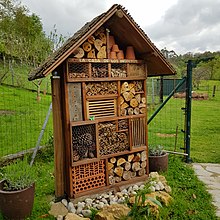 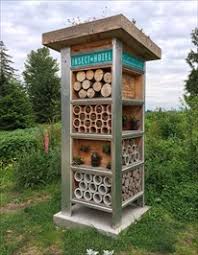 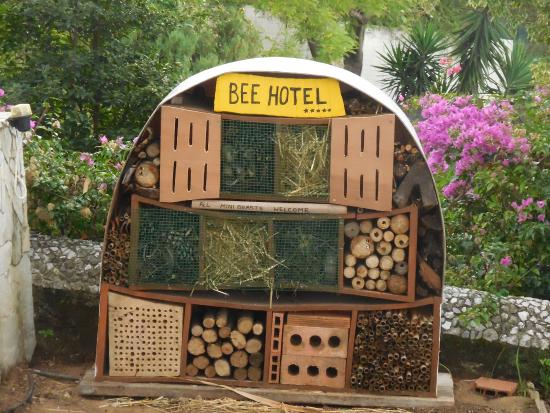 INSECT HOTELS